                   LIONS CLUB WINSEN (LUHE)                                  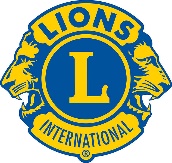 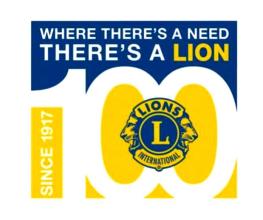 ______________________________________________________________Bernd Ricanek, Beauftragter für Öffentlichkeitsarbeit, Fasanenweg 16, 21423 Winsen, Tel:: 04171/60 58 30,  Mail: thericcis@gmx.dePressemitteilungWinsen,  Januar 2019Der 8. Winsener Lions-Adventskalender war wieder ein großer Erfolg !Die Adventskalenderaktion des „Fördervereins Lions Club Winsen“ war mit rund 6.800 verkauften Exemplaren wieder ein großer Erfolg. Insgesamt wurden rund 290 Preise im Wert von ca. 11.000 Euro ausgelost, die über 50 Sponsoren aus dem Landkreis Harburg zur Verfügung gestellt haben. Seit 2011 wurden durch den Adventskalenderverkauf rund 85.000 Euro an gemeinnützige Organisationen in Winsen und in der Region ausgeschüttet. In diesem Jahr kommen weitere rund 25.000 Euro dazu. Bei einem Treffen von Sponsoren und Spendenempfängern werden jetzt aus den Erlösen des Adventskalenders 2018 Spenden übergeben. Sie gehen an die Jugendfeuerwehr, Jugendrotkreuz, DLRG-Jugend in Winsen und die Jugendlichen der Kanuabteilung des MTV Luhdorf-Roydorf, den Kulturverein Winsen für ein Tanzprojekt für Schüler in Winsen, die Jugendwerkstatt KOMM die Kinder-Uni in Winsendas Projekt „Klasse 2000“ ein Gesundheitsförderungsprojekt der Lions-Organisation an WinsenerGrundschulenB. Ricanek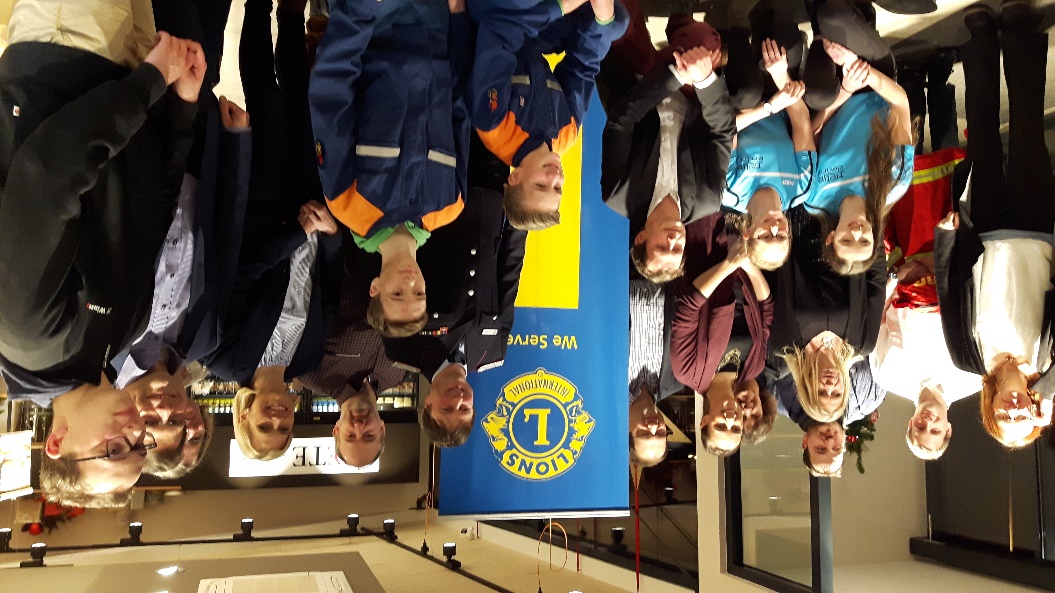 